Муниципальное дошкольное образовательное учреждение детский сад общеразвивающего вида с приоритетным  осуществлением  познавательно – речевого развития воспитанников  № 26 «АЛЁНУШКАПедагогический проект в средней группе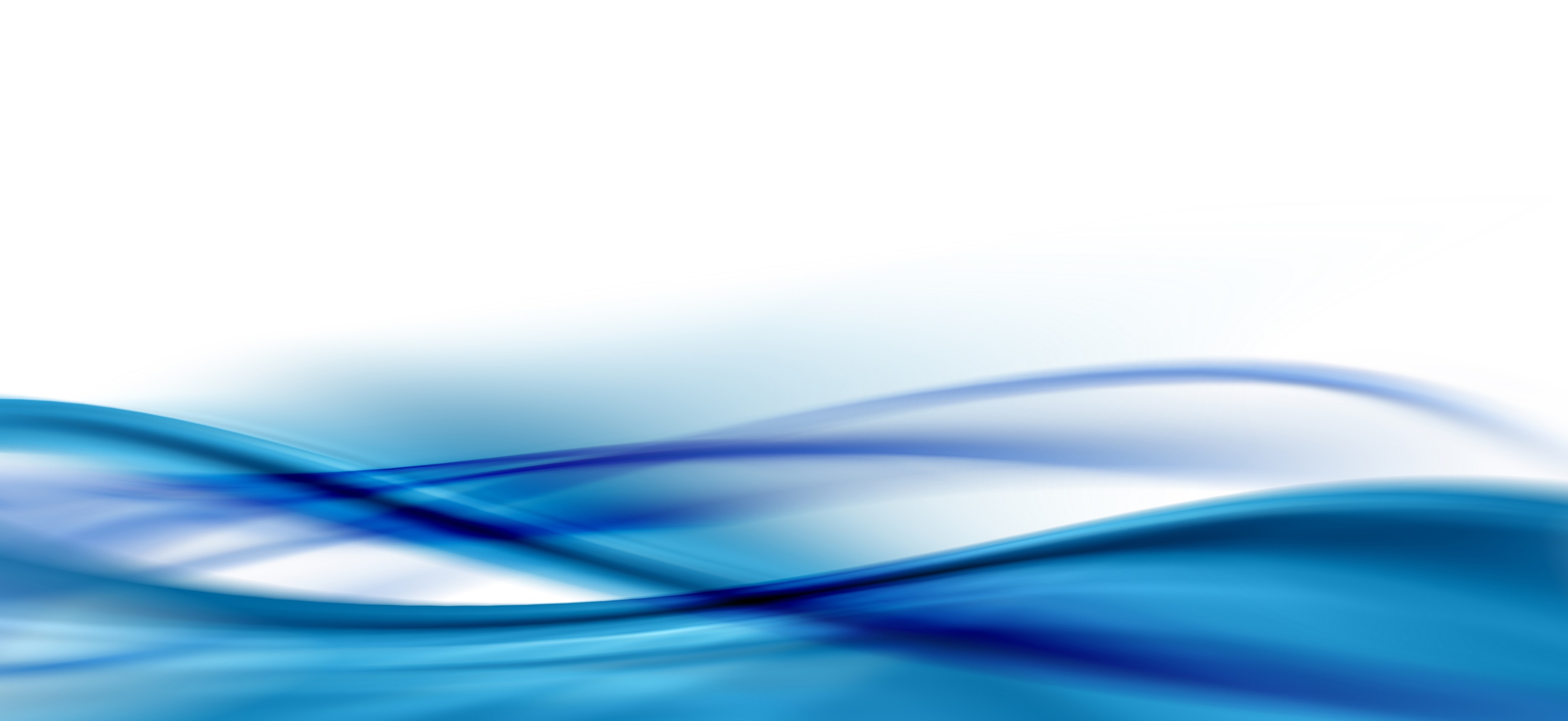 «Применение современных педагогических технологий для развития дошкольников при изучении темы «Аквариумные рыбки»                                                          Автор :Окунева  Людмила Викторовна,                                                                                      воспитатель высшей квалификационной категории                                                                            «Алёнушка»-2020Тема проекта «Применение современных педагогических технологий для развития дошкольников при изучении темы «Аквариумные рыбки»»Цель проекта: развитие самостоятельности, активности и любознательности у детей младшего дошкольного возраста.Задачи проекта:познакомить  дошкольников с внешним строением рыбок и их образом жизни в воде, применяя  информационно-коммуникативную технологию; расширять  представления детей о важности чистой воды для жизни рыб (здоровьесберегающая технология);поощрять стремление детей узнавать новые игры, играть в них, используя  игровую технологию;развивать познавательный интерес у детей через опыты, эксперименты ,наблюдения за рыбами, как частью живого мира;обогащать и активизировать словарь  дошкольников; продолжать вовлекать детей в познавательный процесс, используя современные педагогические технологииАктуальностьС самого рождения ребёнок является первооткрывателем, исследователем того мира, который его окружает. Для него всё впервые: солнце и дождь, страх и радость. Малыши доверчивы и непосредственны, легко включаются в совместную со взрослыми практическую деятельность и если грамотно использовать в педагогической деятельности современные педагогические технологии ,согласно требованиям ФГОС, то можно добиться хороших результатов  в развитии младших дошкольников ,что мы и делаем .Особенности организации деятельности  участников проекта :практическое применение  методических рекомендаций  программы «ПРОдетей»,использование таких методик как «Загадка», «Медиаторы-помогаторы», «Утренний сбор», «Паутинка»-совместное планирование работы по  проекту, методика  «Выбора», работа в центрах активности;использование современных педагогических технологий в ходе проектаОжидаемый результатСовременные педагогические технологии в дошкольном образовании направлены на реализацию государственных стандартов дошкольного образования, поэтому важно правильно выбрать   методы и формы организации работы с детьми, инновационные педагогические технологии, которые оптимально соответствуют поставленной цели развития личности.Тип проектаПрактико –исследовательскийУчастники проекта: дети 4-5 лет, педагоги ,родители.Время реализации проекта-проект  краткосрочный-1 неделяЭтапы проектаОписание этапов проектаПодготовительный этап.Познакомившись  с аквариумом и его обитателями ,мы на «Утреннем сборе» выяснили что дети знают об аквариуме и его обитателях (обменялись сведениями в ходе беседы); что ещё не знают о рыбках и их доме; что хотят узнать (наводящие вопросы воспитателя),мы все вместе спланировали дальнейшую нашу совместную ,самостоятельную, игровую и т.д деятельность.Основной этапРабота по плану «Паутинка»Условные обозначения: применяемые  технологии Игровая                          Здоровьесберегающая    Эксперименты и опыты          Информационно-коммуникативная                                                        Познавательно-речевая                   Художественно-творческая                   Личностно- ориентированная                                                                                Л                                                                                 Заключительный этапНа данном этапе  мы «собирали» наш проект ,оформляли продукты проекта, фотографии, беседовали о результатах проекта (рефлексия),проводили аналитическую деятельность .Выводы Применение современных педагогических технологий и практическое освоение рекомендаций программы «ПРОдетей» позволило за короткий срок  охватить  максимальное количество теоритического материала и качественно закрепить его (материалы  анализа);весь материал дети осваивали в игре, экспериментировали, доказывали друг другу ,учились слушать друг друга, творили ,делились новостями  по теме.  Очень большое значение для любого ребёнка имел ежедневный выбор деятельности, каждый мог решить за день несколько задач:узнать новую информацию, поделиться своими впечатлениями ,раскрасить  (как ему хочется) рыбку ,слепить свою рыбку, провести эксперименты с пресной и солёной водой, послушать  музыку  «Рыбы», прослушать отрывки из сказки А.С.Пушкина, посмотреть кусочек мультфильма  и т.д. Продукт проекта- две коллективные работы «Домик для рыбок», «Моя рыбка».Неделя пролетела незаметно, каждое утро мы все с нетерпением ожидали чего- то нового и это новое обязательно нам являлось :интересные загадки, логические лабиринты ,пазлы, танграмм, сказочные названия рыбок и их необыкновенные наряды, герои мультфильмов –Немо и Русалочка и необыкновенные красоты подводного царства ,всё это позволило нам всем  с лёгкостью погрузиться  в тему и освоить её. Думаю, что сильные впечатления пережитого надолго останутся в детских умах и сердцах. Приложения Название этапаДеятельность педагогаДеятельность детей и родителейПодготовительный этапОрганизация ознакомительной экскурсии к аквариуму; систематизация информации (Что знаю, что не знаю,что хочу узнать);планирование работы -«Паутинка» совместно с детьмиБеседа  родителей с детьми  об аквариумах и их обитателях;планирование работы -«Паутинка» совместно с педагогамиОсновной этапРеализация плана работы«Паутинка»Активное участие в реализации плана работы; посильная помощь педагогамЗаключительный этапОформление проекта: фотовыставка, продукт проекта, аналитическая деятельностьПосильная помощь педагогам в оформлении проекта